28 – Handball Mise à jour : 11 septembre 2017 Sommaire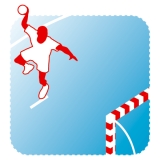 IntroductionLa règlementation du sport se réfère à la fois au Règlement Intérieur, au Règlement Fédéral UNSS et à la fiche sport.La fiche sport Handball a pour objectif de préciser à travers les trois axes de développement de l’UNSS, Accessibilité, Innovation et Responsabilité, les directives réglementaires et les moyens de développement du sport.La fiche sport donne le cadre obligatoire des championnats inter-académiques et de France.Elle offre par ailleurs des pistes de développement et une grande souplesse d’organisation du sport pour les AS et lors des phases départementales et académiques. Elle intègre dans la vie des AS et dans le déroulement des championnats les axes prioritaires du PNDSS.La Direction Nationale après concertation avec la CMN, peut décider, en fonction du nombre d’inscrits à la date butoir des qualifications, d’annuler un CF.En tout état de cause un CF ne pourra être organisé avec moins de QUATRE AS qualifiées.Valable l’année scolaire 2017 - 2018, la Fiche Sport pourra être mise à jour au cours de cette période.Pour un sport scolaire ambitieux démocratisé et accessible à tous les publics, sur tous les territoires, ouvert sur le monde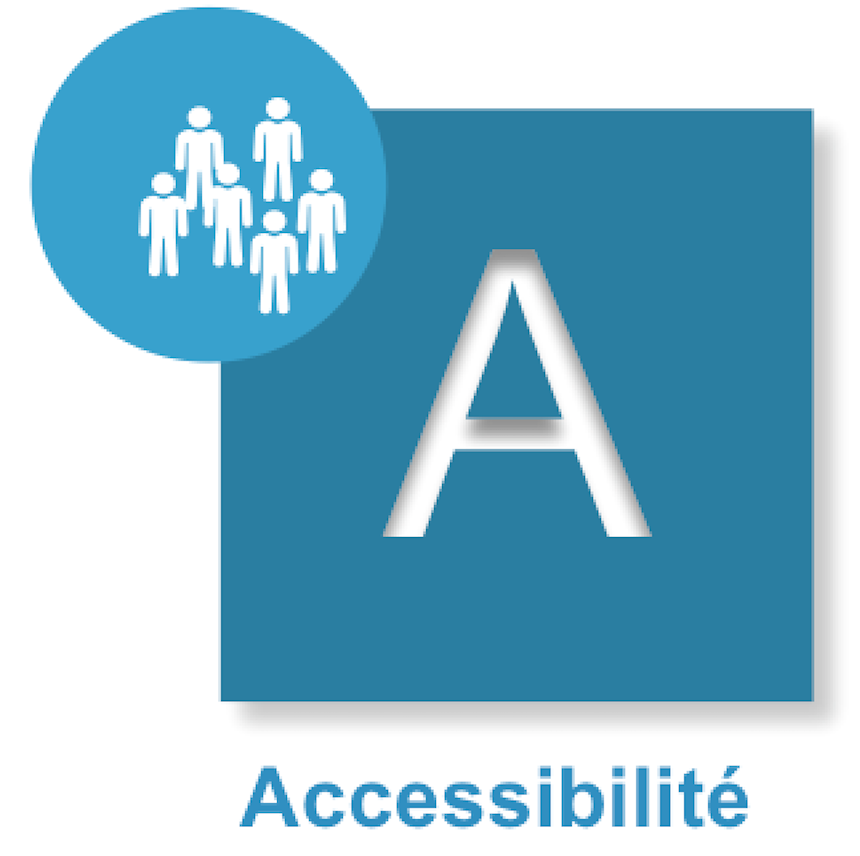 CompétitionCalendrierSe référer au Fichier « Calendrier des Championnats de France », régulièrement mis à jour sur le site.Catégories d’âge 2018Modalités de remboursement aux équipes La Direction nationale effectue des remboursements des déplacements aux championnats de France en fonction des kms parcourus et du nombre de personnes transportées. Certificat MédicalLe Certificat Médical n’est plus nécessaire sauf pour les sports suivants :Rugby,Boxe Assaut,Savate boxe française,Tir sportif,Parapente.Conditions de participation pour les équipes d’établissement et excellenceLes Championnats par Équipe d’Établissement sont ouverts à toutes les équipes d’Association Sportive sauf :les Associations Sportives qui ont atteint les 2 années précédentes (2016 et 2017), les ¼ de finale des championnats de France par Équipe d’Établissement, (Annexe 1),Si ces Associations Sportives ne sont pas ½ finalistes lors des Championnats de France Excellence, elles pourront à nouveau s’inscrire en championnat équipe établissement l’année n+1.les Associations Sportives qui ont atteint les ½ finales des championnats de France Excellence de l’année précédente (2017), dans la même catégorie d’âge et de sexe, (Annexe 2).Cette disposition ne concerne pas les équipes émanant de Section Sportive Scolaire qui doivent concourir en Excellence et peuvent concourir également en équipe d’établissement sous deux conditions :avoir renseigné à la date du 22 décembre 2017 tous leurs élèves inscrits en section sportive scolaire,avoir une équipe de l’association sportive inscrite qui a effectivement participé en excellence dans la même catégorie d’âge et de sexe.Pour les équipes Établissement d’Association Sportive nommées dans ce tableau (Annexe 2), et dans ce cas seulement, AUCUNE équipe d’Établissement ne peut participer au Championnat de France par Équipe d’Établissement y compris aux phases inter-académiques.les Associations Sportives n’ayant pas assisté au Protocole des championnats de France en 2017 (Annexe 3).les Associations Sportives ayant fait forfait dans les huit jours précédant les championnats de France en 2017 (Annexe 4).les équipes « hors SSS » ayant opté pour une inscription en CF Excellence.les équipes comportant au moins UN élève inscrit sur la liste des Sections Sportives Scolaires de Handball, des Pôles Espoir de la FFHB (programmes Excellence et Accession) ou sur une liste fédérale fournie à l’UNSS par la FFHB et sur les listes de Haut Niveau du Ministère de la Santé et des Sports de la FFHB (Haut Niveau, Jeunes, Espoir).La date d’envoi de cette liste fait foi pour toute l’année scolaire un élève qui a participé à une rencontre excellence lors de l’année scolaire en cours et dans le même sport ne peut plus concourir en équipes d’établissement.des équipes comportant au moins UN élève «conventionné» appartenant à des Centres de formation.Toutes ces dispositions s’appliquent aux championnats Handball par équipe d’établissement décrits ci-dessous Minimes, Cadets, Lycées Filles et Juniors.Tout élève ayant été inscrit en SSS dans les deux années précédentes (2015 – 2016 et/ou 2016 – 2017), ne sera pas autorisé à concourir en équipe d’établissement, à l’exception d’un changement d’établissement.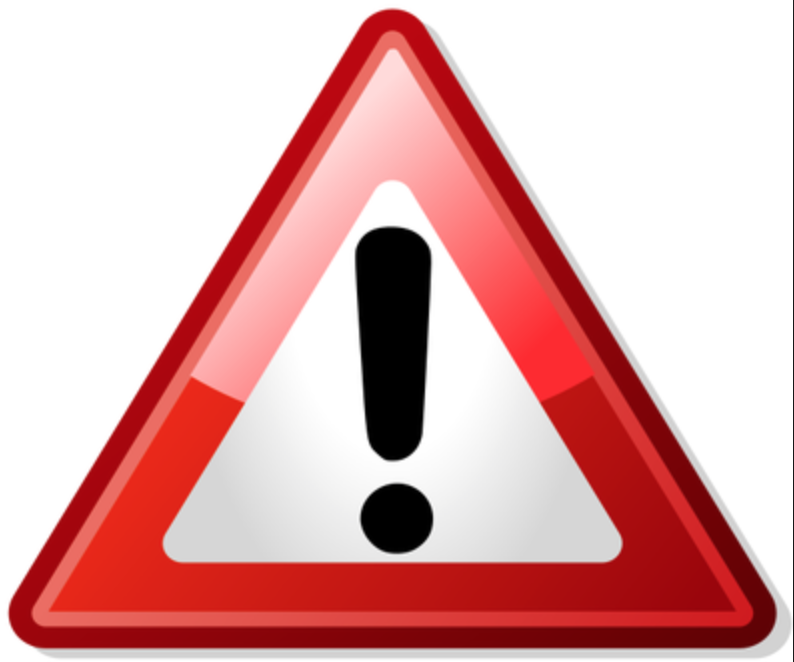 Ce listing sera à disposition des services UNSS le 23 décembre 2017.Championnats de France UNSS Équipes d’Établissement Handball minimes filles, minimes garçons et cadetsPrécisions spécifiquesInformations complémentairesChampionnat de France UNSS Équipes d’Établissement Handball Juniors GarçonsPrécisions spécifiquesInformations complémentairesChampionnat de France UNSS Équipes d’Établissement Handball Lycées FillesPrécisions spécifiquesInformations complémentairesModalités de qualification 16 équipes+ 16ème placeSi 0 équipe des Ultramarins	1 équipe de l’Académie organisatriceSi 1 équipe des Ultramarins	QualifiéeSi 2 équipes des Ultramarins	Se référer au tableau du Règlement FédéralModalités de qualification 12 équipes+ 12ème placeSi 0 équipe des Ultramarins	1 équipe de l’Académie organisatriceSi 1 équipe des Ultramarins	QualifiéeSi 2 équipes des Ultramarins	Se référer au tableau du Règlement FédéralRemontée des résultats des Championnats qualificatifsDate limite de transmission des résultats Inter-académiques par les coordonnateurs d’IA :18 avril 2018 pour les minimes G et F, cadets7 mars 2018 pour les juniors, lycées fillesAprès les dates limites de transmission des qualifications Inter-académiques, aucun résultat qualificatif aux Championnats par Équipe d’Établissement ne sera pris en compte.Adresse de saisie :	http://udb.unss.org/qualifscfCode d’accès : 		propre à chaque SRLes serpentinsLes équipes qualifiées sont placées en fonction des résultats des Championnats de France 2016 selon la méthode des serpentins.16 équipes12 équipesOn veille ensuite à ce que deux équipes de la même inter-académie ne se rencontrent pas dans ce 1er tour de poule.Championnats de France UNSS Excellence Handball minimes Filles et Garçons, lycées Filles* et Garçons*Conditions de participation		(* CF Exc lyc F et G qualificatifs ISF QATAR 2018, voir page suivante)Les conditions de participation applicables sont celles mentionnées dans le Règlement Fédéral UNSS en vigueur et complétées par les conditions particulières suivantes.Pourront s’inscrire toutes les équipes sauf : Les équipes comportant au moins UN élève inscrit sur la liste des Pôles France ou Espoir (excellence ou accession) ou sur une liste fédérale fournie à l’UNSS par la Fédération sportive concernée,ou au moins UN élève appartenant à des Centres de formation ou de préformation,ou au moins UN élève apparaissant sur les listes de Haut Niveau du Ministère des Sports (Haut Niveau, Jeunes, Espoir).Associations Sportives obligatoirement en championnat ExcellenceLes Associations Sportives ayant atteint en 2017 les ½ finales des championnats de France Excellence.Les Associations Sportives ¼ de finalistes 2016 et 2017 lors des championnats de France par Équipes d'Établissement.Informations complémentairesImportant ISF handball 2018 au QATAR du 28/02 au 8/03/2018Les championnats de France Excellence Lycées Filles et Garçons sont qualificatifs pour l’ISF 2018 à DOHA au QATAR.Les équipes championnes de France dans ces deux catégories représenteront la France lors de ce championnat du monde scolaire de HandballDate butoir des championnats inter-académiques : 	mercredi 6 décembre 2017Fin de saisie des qualifiés sur udb par les SR : 		vendredi 8 décembre 2017Modalités pour les Associations Sportives ExcellenceSaisie en ligne des Équipes ExcellenceChaque Service Régional inscrit ses Équipes Excellence pour le 13 octobre 2017Adresse de saisie :	http://udb.unss.org/sportcoexCode d’accès : 		propre à chaque SRClôture des saisies :	13 octobre 2017 minuit.Après cette date limite de saisie, aucune équipe Excellence ne sera prise en compte.Saisie en ligne des Élèves de Sections Sportives ScolairesChaque Service Régional fournira à la Direction Nationale la liste de ses Sections Sportives Scolaires avec leurs effectifs.L’identification des élèves inscrits dans ces Sections sera à la charge des responsables des Sections lors de la prise de licence.Ils devront inscrire TOUS les élèves de la liste officielle déposée au Rectorat.Date butoir :23 décembre 2017À cette date, un listing de tous les élèves inscrits dans les Sections Sportives Scolaires sera réalisé, vérifié par la Direction Nationale et transmis à tous les services.Faute de saisie des élèves ou en cas de saisie partielle de la liste rectorale à la date indiquée, TOUS les élèves de l’Association Sportive seront considérés comme appartenant à la Section Sportive Scolaire et donc interdits de participation aux Championnats de Handball par Équipe d’Établissement dans la catégorie concernée.Les serpentins des Championnats Excellence à 16 équipes1-Détermination des 4 têtes de série à partir du résultat du Championnat excellence de l'année précédente.Tirage au sort pour déterminer le placement dans les 4 poules.1ère Sortie	A12ème Sortie	B13ème Sortie	C14ème Sortie 	D12-Détermination des places de 2, 3 et éventuellement 4 de chaque PouleTirage au sort Intégral dans l'ordre suivant :A2	B2	C2	D2	puis :A3	B3	C3	D3	puis éventuellement :A4	B4	C4	D4Les serpentins des Championnats Excellence à 8 équipesUn nombre d’équipes correspondant au nombre de poules est déterminé comme « têtes de série », en fonction des résultats de l’année précédente. Leur placement dans les poules est tiré au sort. Tous les autres placements sont réalisés par tirage au sort intégral, dès réception des équipes qualifiées.Points attribués et gestion des égalitésLes informations ci-dessous sont applicables à tous les types de championnats :Les points attribués en formule « poule » pour le résultat d’un match sont :Forfait : y compris pour le nombre de joueurs insuffisant sur le terrain après exclusion ou blessure.Une équipe qui fait forfait sur une rencontre alors qu’elle peut présenter le nombre minimal de joueurs sur le terrain sera déclarée forfait jusqu’à la fin de la compétition.Dans ce cas : match gagné 5 à 0.En cas d’égalité à la fin des matches de poule, Utiliser successivement les critères ci-après :Prendre le résultat du ou des matches les ayant opposés pour faire la différence entre les buts marqués et les buts concédés.Si une égalité persiste, donner la victoire à l’équipe qui, sur le ou les matches les ayant opposés, a reçu le moins de points de pénalité.Si une égalité persiste, prendre le goal-average général de l’ensemble des matches de la poule.Si une égalité persiste, donner la victoire à l’équipe qui, sur l’ensemble des matches de la poule, a reçu le moins de points de pénalité.Si une égalité persiste, la victoire sera donnée à l’équipe dont la moyenne d’âge est la plus faible (joueurs inscrits sur la feuille de composition d’équipe).En cas d’égalité à la fin d’un match éliminatoire :En cas d’égalité à la fin d’un match éliminatoire, il sera procédé à une prolongation dite « mort subite ».L’engagement sera donné à l’équipe qui aura reçu le moins de points de pénalité, puis le moins de 2 minutes, enfin par tirage au sort.Pour un sport scolaire innovant, s’appuyant sur les besoins et les attentes des licenciés, qui promeut sa différence par l’ouverture et la créativité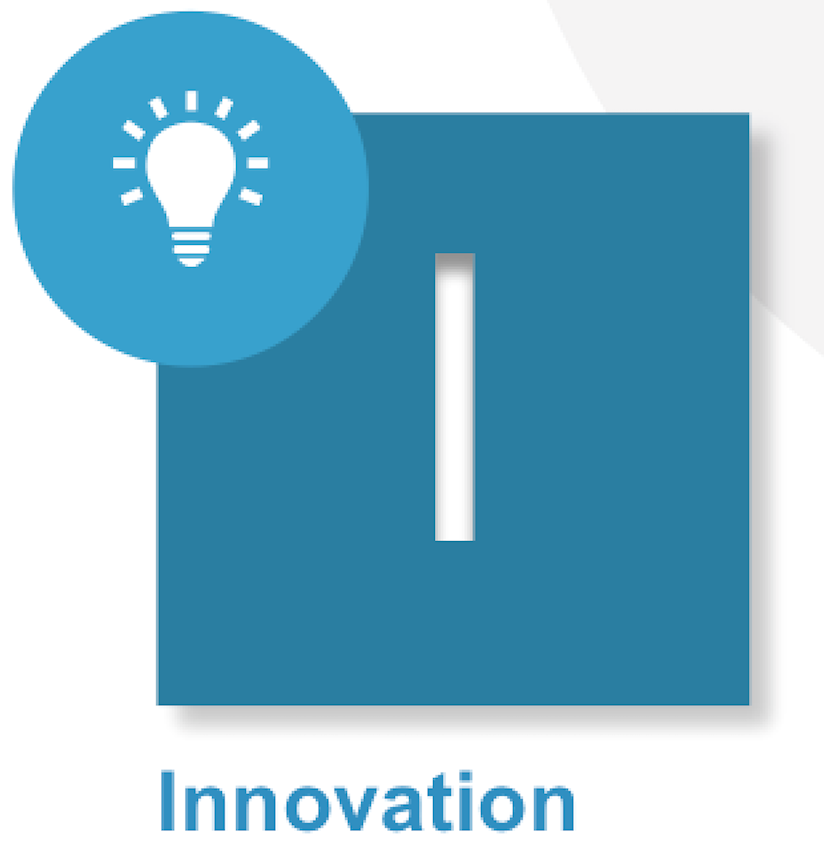 Nouvelles pratiquesOutre les compétitions traditionnelles, les formes nouvelles de pratique permettent de nombreuses rencontres, avec des règlements adaptés.Les expériences locales permettent d’étudier des pratiques innovantes, tenant compte des spécificités locales et des contraintes d’organisation, d’identifier les pratiques intéressantes et de les proposer ensuite au niveau national.Handball à 4 pour 2017/2018Équipe :	4 joueurs (dont 1 gardien) + 2 ou 3 remplaçants (benjamins)		Équipe mixte obligatoire avec minimum 2 filles sur le terrain Arbitrage :	Arbitrage en compétition (jeux de l’UNSS)		Auto-arbitrage en animation (comme en ULTIMATE)Règlement :	Contacts interdits		Temps de jeu défini sur place en fonction du nombre d’équipes.		Terrain de 27 m X 12 m – aire de jeu 15m X 12m (zone de 6m)		Engagement par le gardien de but : - après coup de sifflet de reprise de jeu (compétition) - après but marqué (animation)		« Kung fu » = 2 pts ; le ballon doit être saisi en suspension au-dessus de la zone.		Pas de corner.		Sur touche et jet franc : adversaires à 2m.		Une faute valant une exclusion = 2 buts de pénalité et pas d’exclusion.		Pas de « penalty », mais 1 but de pénalité.		Changements libres, par le milieu du terrain, lors de toute remise en jeu		Cas d’égalité à la fin du match :- mort subite - ou décompte des pénalités en fonction du temps disponiblePartenariat : programme Planète Hand / Championnat du monde 2017 et Euro féminin 2018 en France La Fédération Française de Handball a organisé le Championnat du monde masculin 2017 et organisera l’Euro féminin de Handball 2018. Dans ce cadre, l’Union Nationale du Sport Scolaire, fédération sportive de l’Education nationale, s’est associée à la FFHB pour élaborer sur quatre ans, un programme éducatif en acte. Fort des relations privilégiées entre le monde du handball et celui du sport scolaire, et des 175 000 élèves handballeurs, le partenariat historique entre la FFHB et l’UNSS se traduit dans ce cadre par la définition de quatre objectifs de développement pour 2017-2021 :Viser la parité fille-garçon dans le handballDévelopper l’engagement et la prise de responsabilité des jeunes Développer l’enseignement du handball dans les établissements scolairesFavoriser la mise en œuvre de pratiques de handball innovantesAfin d’atteindre ces quatre grands objectifs, deux plans d’actions seront mis en œuvre :La constitution d'un appel à projet national en direction des Commissions Mixtes Régionales destiné à encourager la définition dans chaque région d'un plan de collaboration territorial UNSS-FFHB. Une note d'orientations précisant les modalités de cet appel à projet sera adressée conjointement aux instances régionales UNSS et FFHBLa mobilisation de l’UNSS et de la FFHB autour de l’Euro féminin de Handball 2018 et la déclinaison des objectifs du programme éducatif.Autour des 4 objectifs et des 2 supports de développement, il est important de noter que les jeunes officiels, les jeunes dirigeants et les jeunes organisateurs seront une cible particulière. Dans le même sens, la formation des enseignants sera aussi une priorité.FillesLes filles représentent 34% des pratiquants en Handball. La FFHB vise la parité filles-garçons parmi ses pratiquants. L’Euro féminin 2018 constitue une occasion intéressante pour encourager la pratique féminine.InternationalParticipation d’équipes de l’AEFE lors des championnats de France.HandicapUn recensement des actions à destination des élèves en situation de handicap sur tout le territoire sera effectué. Des actions particulières seront engagées.FormationEn complément du programme « Vers une génération responsable » destiné aux Jeunes arbitres, Jeunes organisateurs et Jeunes dirigeants, l’UNSS développe un pôle formation à destination des enseignants d’EPS, animateur de l’association sportive. Concernant le Handball :Actions spécifiques de formation autour du HANDBALL à 4 et du HANDBALL en général dans l’optique de l’Euro féminin 2018Valorisation par le programme scola’hand des initiatives locales en matière de formation des enseignants (niveau district et départemental). En lien avec la FFHB et grâce à un appel à projet, une dotation financière ou matérielle pourra être remise aux associations et aux services de l’UNSS.Sur chaque championnat de France, une soirée formation sera réalisée à destination des enseignants présents sur l’événement. À destination des spécialistes, mais aussi des enseignants participant à l’organisation, l’enjeu est de permettre par une relation UNSS-comité/ligue de handball, la valorisation et la diffusion des bonnes pratiques. Les thématiques et l’organisation de la formation sont du ressort de l’UNSS et du comité et/ou de la ligue FFHB.Éthique – Protocole fin de rencontrePour être en conformité  avec le Règlement Fédéral UNSS, chaque match se terminera de la façon suivante :À la fin de la rencontre, les deux équipes se croisent en ligne.Les joueuses ou joueurs se tapent dans les mains entre adversaires les uns après les autres en se suivant.Les joueuses et joueurs font de même avec les jeunes arbitres de la rencontre.SécuritéPour un sport scolaire éthique, solidaire démocratique et responsable, pour favoriser l’engagement, le vivre ensemble et les projets collectifs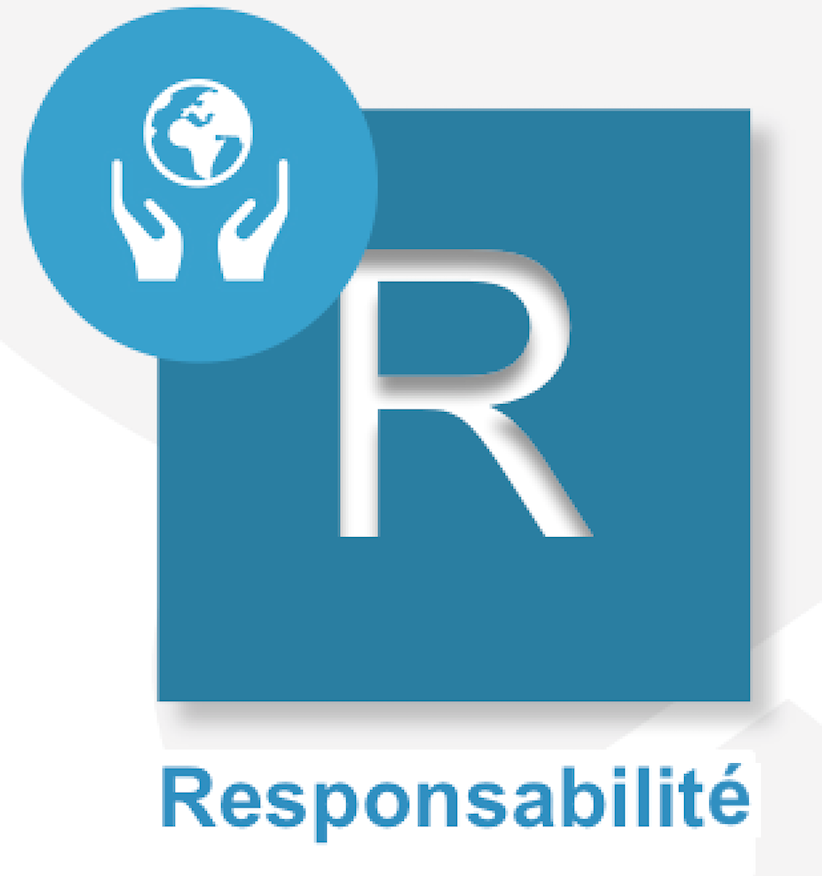 La circulaire n° 2010-125 du 18 août 2010 relative au sport scolaire incite à valoriser le Jeune Officiel par la remise d’un diplôme quelle que soit sa mission. Cette fonction contribue non seulement au développement de sa personne par les différentes responsabilités qu’il occupe, mais lui permet aussi d’acquérir des connaissances et des compétences valorisées au sein de l’UNSS. La mobilisation de l’école pour les valeurs de la République du 22 janvier 2015 rappelle l’importance du parcours citoyen dans la vie associative plus particulièrement la mesure 3 : « La vice-présidence des associations sportives par les élèves sera systématisée, et les prises de responsabilité au sein des associations sportives valorisées. Les formations de jeunes coaches et de jeunes arbitres seront développées ».L’UNSS au travers de ces différentes compétitions et formation à la capacité de proposer aux jeunes licenciés de s’impliquer dans différents rôles :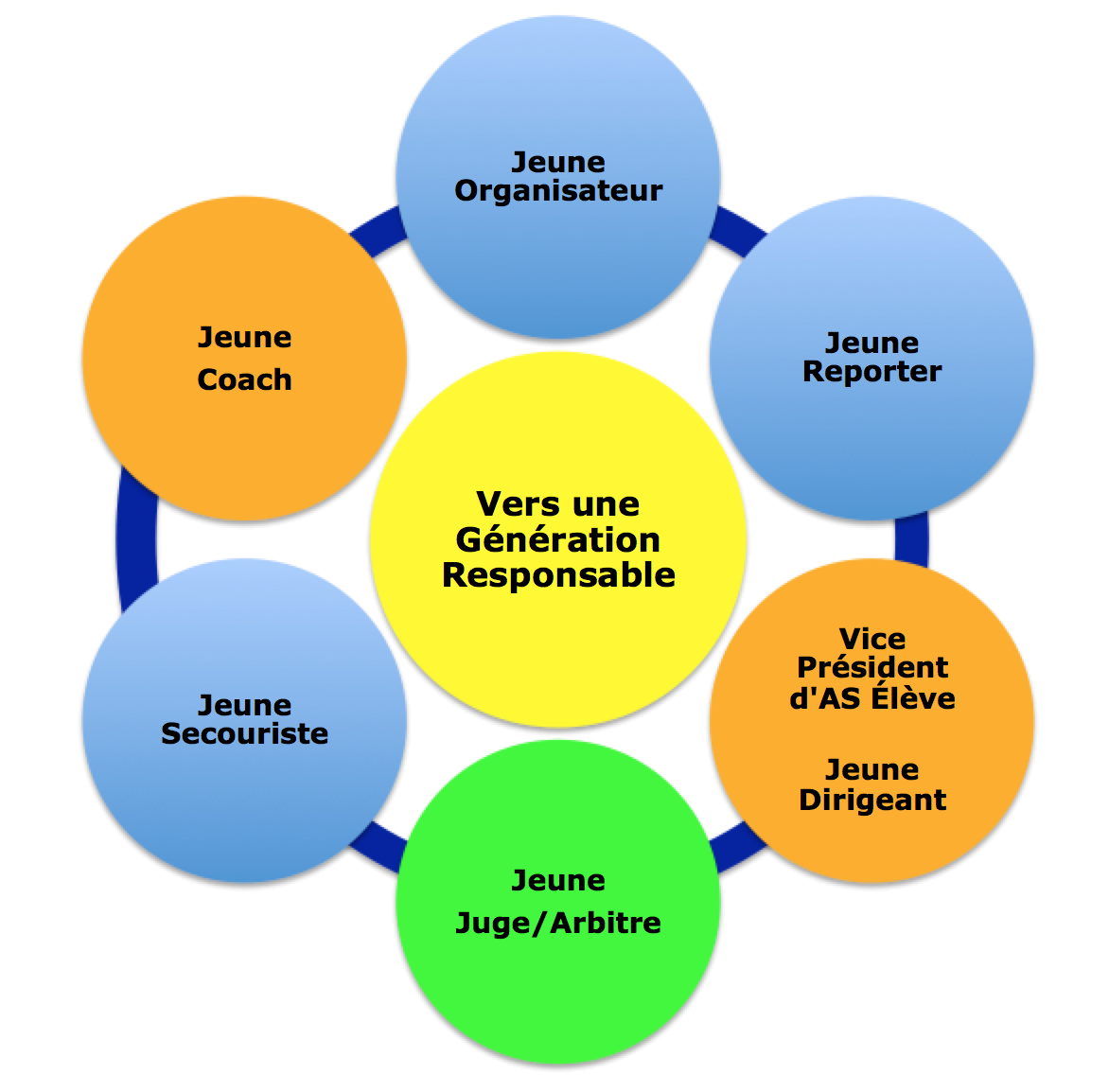 Le Jeune arbitre/jugeL’élève du collège ou du lycée a la possibilité de suivre une formation afin de pouvoir officier au sein des rencontres sportives, de s’engager dans la vie associative et ce, dans le cadre de l’Union Nationale du Sport Scolaire. Chaque activité possède un livret Jeune Arbitre spécifique à l’activité et disponible sur le site national de l’UNSS. Il permet de proposer à l’élève et à l’enseignant les contenus à acquérir à chaque niveau de certification.La formation des Jeunes arbitres doit être liée à la pratique.Les meilleurs Jeunes Arbitres hors académie ont la possibilité d’officier à un championnat de France si :le nombre de Jeunes arbitres est insuffisant (pool local et équipe) pour le déroulement du CF,leur nombre est défini par les membres de la CMN,les Jeunes arbitres doivent être inscrits sur udb par les services régionaux auprès de la Direction Nationale à la date butoir des remontées des qualifiés académiques du sport concerné,les organisateurs des championnats de France doivent faire remonter auprès du DNA en charge de l’activité la fiche récapitulative des meilleurs JO hors académie (fiche n°51 JO).Dispositif du haut niveau du sport scolaireLa circulaire n°2012-093 du 08 juin 2012 précise que « les jeunes officiels certifiés au niveau national ou international… peuvent valider un enseignement facultatif ponctuel à l'identique des sportifs de haut niveau. Les listes des candidats concernés sont proposées par les fédérations sportives scolaires ».L’arrêté du 07 juillet 2015 précise que ce dispositif est également accessible pour les élèves inscrits au baccalauréat professionnelCette formation est assurée au sein de chaque AS. Un livret spécifique par activité est dédié à cette formation. Il est téléchargeable sur le site www.unss.orgPasserelles possibles des jeunes arbitres entre l’UNSS et la FFHBLa convention entre l’UNSS et la FFHB précise que le jeune arbitre de certification départementale, académique ou nationale peut obtenir une équivalence au niveau fédéral :Certification départementaleLa certification de niveau départemental UNSS permet le titre de JA départemental.Certification académiqueLa certification de niveau académique UNSS permet le titre de JA départemental ou régional.Ces équivalences peuvent être obtenues auprès du comité départemental ou de la ligue de handball (service formation).Certification nationaleLa certification de niveau national UNSS permet le titre d’arbitre national – de 18 ans. Cette équivalence peut être obtenue en prenant contact auprès du comité régional (service formation). Les autres rôles de Jeunes Officiels (cf. dossier intitulé Jeunes officiels vers une génération responsable 2017 - 2018)L’élève du collège ou du lycée a la possibilité de suivre une formation afin de pouvoir s’impliquer dans différents rôles (jeune organisateur, jeune dirigeant etc …) au sein de son Association Sportive (AS) et dans le cadre de l’UNSS (Union Nationale du Sport Scolaire). Toute vie associative nécessite une organisation. Chaque licencié doit pouvoir trouver sa place comme bénévole de l’AS en fonction de ses motivations et de ses compétences.Ils peuvent être certifiés du niveau départemental au niveau académique. Les jeunes dirigeants, les vices présidents élève, les jeunes organisateurs, les jeunes reporters et les jeunes secouristes peuvent obtenir une certification en référence à l’activité « multi activités ».En revanche le jeune coach peut obtenir une certification en référence à l’activité pour laquelle il intervient.Le Jeune CoachEn référence au bulletin officiel de l’Éducation Nationale du 19 septembre 2013 « L’UNSS devra développer la formation de jeunes coachs – animateurs, diverses remontées des enseignants d’EPS prouvant que les élèves prennent souvent en charge des tâches liées à l’échauffement, l’entraînement, la tactique, la stratégie, l’encadrement ».Les orientations du MEN du 22 janvier 2015 à l’occasion de  la Grande mobilisation de l’École pour les valeurs de la République (mesure 3) rappellent à la valorisation de l’engagement associatif des élèves par « les formations des jeunes coachs et des jeunes arbitres seront développées ».Pour les sports collectifs le jeune coach est obligatoire et non compétiteur. Il officie seul ou en binôme et doit être repéré (tee shirt Maif orange). Il se rajoute donc à la composition de l’équipe.Pour les sports individuels, le jeune coach est obligatoire et compétiteur intégré à l’équipe et doit être repéré (tee shirt Maif orange).Pour le sport partagé, le jeune coach est obligatoire et non compétiteur. Il se rajoute donc à la composition de l’équipe (tee short Maif orange) et doit être repéré.NB :Le Jeune coach ne peut être Jeune Juge /Jeune Arbitre ou Jeune Reporter.Une équipe sans jeune coach sera déclassée.Pour plus de précision par activité se référer au livret Jeune Juge / Jeune Arbitre de l’activité et au dossier « Jeune Officiel, Vers une Génération Responsable »Un jeune coach est un élève licencié UNSS qui connaît l’activité et adopte une attitude respectueuse, loyale, constructive et citoyenne (définition reprise du cadre général jeune coach). Il n’y a pas de certification mais une validation de l’engagement sur OPUSS.Le jeune coach accompagne l’équipe et se positionne comme adjoint du professeur d’EPS, animateur d’AS dans la gestion du groupe. Le niveau d’intervention du jeune coach varie en fonction de son âge, de sa maturité et de son investissement. Inscription des meilleurs Jeunes Arbitres hors académiquesChaque Directeur Régional saisira les meilleurs Jeunes Arbitres  de son académie pour les Championnats par Équipe d’Établissement, si nécessaire et en accord avec la CMN.Adresse de saisie :	http://udb.unss.org/qualifscfCode d’accès : 		propre à chaque SRClôture des saisies :	10 jours avant le début des championnats, date inscrite dans le calendrierUn par catégorie et par catégorie d’âge pour chaque académie.Seules les propositions supplémentaires doivent recevoir l’aval de la Direction Nationale.Pour les Championnats Excellence, selon les dates d’organisation un appel particulier sera effectué par la Direction Nationale UNSS.Les membres de la Commission Mixte NationaleDirecteur adjoint de l’UNSS en charge de l’activité : Jérôme GILOTFFHBÉric BARADATJacky BERTHOLLETAlain DESSERTENNEUNSSBruno JUMELINLaurence MENEZPatrick OSOUFDélégués techniques UNSSDominique BOUVET			Responsable FormationMarie-Ange DAFFIS			Recrutement en coursLaëtitia BRETON			Handball à 4 aux Jeux de l’UNSSAnnexe 1IMPORTANTDans ce cas AUCUNE équipe d’Établissement ne peut participer au Championnat de France par Équipe d’Établissement à partir du niveau Académique.Annexe 2Les équipes relevant de Sections Sportives Scolaires ne sont pas concernées par cette disposition.Annexe 3NÉANTAnnexe 4NÉANTAnnexe 5Les points de pénalité sont indépendants des buts marqués.Les points de pénalité ne se cumulent pas par joueur, mais s’additionnent par équipe.Les points de pénalité sont également applicables aux accompagnateurs agréés par le Comité Directeur de l’AS et indiqués sur la feuille de match.IntroductionIntroductionPage 3I.Pour un sport scolaire ambitieux démocratisé et accessiblePage 4II.Pour un sport scolaire innovantPage 16III.Pour un sport scolaire éthique, solidaire démocratique et responsablePage 19Membres CMNMembres CMNPage 22AnnexesAnnexesPage 23Benjaminsnés en 2005 2006 et 2007Minimesnés en 2003 et 2004Cadetsnés en 2001 et 2002Juniorsnés en 1999 et 2000Seniorsnés en 1998 et avantLicenciÉs autorisÉsMinimesCadetsMinimesCadetsComposition des Équipes HORS SECTIONS SPORTIVES SCOLAIRES12 compétiteurs maximum sur l’ensemble du championnat- MINIMES de collège avec M1, M2, C1 (1 C1 maximum sur la feuille de composition d’équipe déposée à l’accueil)- CADETS avec M2, C1 et C2Surclassement interdit12 compétiteurs maximum sur l’ensemble du championnat- MINIMES de collège avec M1, M2, C1 (1 C1 maximum sur la feuille de composition d’équipe déposée à l’accueil)- CADETS avec M2, C1 et C2Surclassement interditJeune ARBITRE1 Jeune Arbitre valide par équipe qualifiéeNiveau académique minimumIl peut être d’une autre association sportive de l’académieIl ne peut pas être joueur lors de la compétitionEn cas d’absence, l’association sportive concernée ne pourra participer au championnat de France1 Jeune Arbitre valide par équipe qualifiéeNiveau académique minimumIl peut être d’une autre association sportive de l’académieIl ne peut pas être joueur lors de la compétitionEn cas d’absence, l’association sportive concernée ne pourra participer au championnat de FranceJEUNE COACH1 Jeune Coach obligatoire par équipe quaifiée. Il est non joueur.1 Jeune Coach obligatoire par équipe quaifiée. Il est non joueur.TYPE DE JEUà 7à 7NOMBRE DE JOUEURS MINIMUM SUR LE TERRAIN 55NOMBRE DE JOUEURS SUR LA FEUILLE DE MATCH1212NOMBRE DE JOUEURS POUR UN TOURNOI1212MINIMESCADETSBALLONS FILLESTaille 1BALLONS GARÇONSTaille 2Taille 3DURÉE D’UN MATCH PAR JOUR À TITRE INDICATIF2 x 25’2 x 30’SI 2 MATCHES DANS LA MÊME JOURNÉE2 x 15’2 x 20’RÉgles particuliÈresExclusion de 2 min et 1 temps mort par mi-temps quel que soit le temps de jeuExclusion de 2 min et 1 temps mort par mi-temps quel que soit le temps de jeuDURÉE TOTALE DEJEU PAR JOUR60’90’MIXITÉPas de mixitéPas de mixitérÉglementUNSS, maillot d’AS obligatoire (maillot de club interdit, cf. règlement fédéral)Formule de compÉtitionMatches de poules, ¼ de finale, ½ finales, matches de classement, finaleModalitÉS de qualificationNiveau inter-académiqueNombre d’Équipes 16 maximum par championnat minimes et cadets Titres dÉcernÉsChampion de France UNSS par Équipe d’Établissement minimes filleChampion de France UNSS par Équipe d’Établissement minimes garçonsChampion de France UNSS par Équipe d’Établissement cadets garçonsChampion de France UNSS par Équipe d’Établissement minimes filleChampion de France UNSS par Équipe d’Établissement minimes garçonsChampion de France UNSS par Équipe d’Établissement cadets garçonsLicenciÉs autorisÉsCadets JuniorsComposition des Équipes HORS SECTIONS SPORTIVES SCOLAIRES12 compétiteurs maximum sur l’ensemble du championnatJUNIORS avec C2, J1, J2Surclassement interditJeune ARBITRE1 Jeune Arbitre valide par équipe qualifiéeNiveau académique minimumIl peut être d’une autre association sportive de l’académieIl ne peut pas être joueur lors de la compétitionEn cas d’absence, l’association sportive concernée ne pourra participer au championnat de FranceJEUNE COACH1 Jeune Coach obligatoire par équipe quaifiée. Il est non joueur.TYPE DE JEUà 7NOMBRE DE JOUEURS MINIMUM SUR LE TERRAIN5NOMBRE DE JOUEURS SUR LA FEUILLE DE MATCH12NOMBRE DE JOUEURS POUR UN TOURNOI12BALLONS GARÇONSTaille 3DURÉE D’UN MATCH PAR JOUR À TITRE INDICATIF2 x 30’SI 2 MATCHES DANS LA MÊME JOURNÉE2 x 20’RÉgles particuliÈresExclusion de 2 min et 1 temps mort par mi-temps quel que soit le temps de jeuDURÉE TOTALE DEJEU PAR JOUR100’MIXITÉPas de mixitérÈglementUNSS, maillot d’AS obligatoire (maillot de club interdit, cf. règlement fédéral)Formule de compÉtitionMatches de poules, ¼ de finale, ½ finales, matches de classement, finaleModalitÉS de qualificationNiveau inter-académiqueNombre d’Équipes 12 maximum pour le championnat Juniors GarçonsTitres dÉcernÉsChampion de France UNSS par Équipe d’Établissement Juniors GarçonsLicenciÉs autorisÉsMinimesCadetsJuniorsComposition des Équipes HORS SECTIONS SPORTIVES SCOLAIRES12 compétiteurs maximum sur l’ensemble du championnat- LYCÉES FILLES avec M2, C1, C2, J1, J2Surclassement interditJeune ARBITRE1 Jeune Arbitre valide par équipe qualifiéeNiveau académique minimumIl peut être d’une autre association sportive de l’académieIl ne peut pas être joueur lors de la compétitionEn cas d’absence, l’association sportive concernée ne pourra participer au championnat de FranceJEUNE COACH1 Jeune Coach obligatoire par équipe quaifiée. Il est non joueur.TYPE DE JEUà 7NOMBRE DE JOUEURS MINIMUM SUR LE TERRAIN 5NOMBRE DE JOUEURS SUR LA FEUILLE DE MATCH12NOMBRE DE JOUEURS POUR UN TOURNOI12BALLONS FILLESTaille 2DURÉE D’UN MATCH PAR JOUR À TITRE INDICATIF2 x 30’SI 2 MATCHES DANS LA MÊME JOURNÉE2 x 20’RÉgles particuliÈresExclusion de 2 min et 1 temps mort par mi-temps quel que soit le temps de jeuDURÉE TOTALE DEJEU PAR JOUR90’MIXITÉPas de mixitérÉglementUNSS, maillot d’AS obligatoire (le maillot de club est interdit, cf. règlement fédéral)Formule de compÉtitionMatches de poules, ¼ de finale, ½ finales, matches de classement, finaleModalitÉS de qualificationNiveau inter-académiqueNombre d’Équipes 16 maximumTitres dÉcernÉsChampion de France UNSS par Équipe d’Établissement Lycées FillesInter-académiesInter-académiesInter-académiesNombre d’équipes qualifiées1 AmiensLille12 CréteilParisVersailles2 3 CaenRennesRouen2 4 Nancy/MetzReimsStrasbourg2 5 BesançonDijon1 6 NantesOrléans/Tours27 BordeauxLimogesPoitiers1 8 Clermont-FerrandGrenobleLyon2 9 MontpellierToulouse1 10 Aix/MarseilleCorseNice1 TOTALTOTALTOTAL15Inter-académiesInter-académiesInter-académiesNombre d’équipes qualifiées1 AmiensLille12 CréteilParisVersailles1 3 CaenRennesRouen1 4 Nancy/MetzReimsStrasbourg1 5 BesançonDijon1 6 NantesOrléans/Tours17 BordeauxLimogesPoitiers18 Clermont-FerrandGrenobleLyon2 9 MontpellierToulouse110 Aix/MarseilleCorseNice1 TOTALTOTALTOTAL11Poule APoule BPoule CPoule DIA duIA duIA duIA duChampion3ème2ème4ème2017201720172017IA duIA duIA duIA du8ème7ème6ème5ème2017201720172017IA duIA duIA duUltramarin9ème10ème 11èmeOu201720172017AcadémieorganisatriceIA duIA duIA duIA du15ème14ème13ème12ème2017201720172017Poule APoule BPoule CPoule DIA duIA duIA duIA duChampion3ème2ème4ème2017201720172017IA duIA duIA duIA du8ème7ème6ème5ème2017201720172017IA duIA duIA duUltramarin9ème10ème 11èmeOu201720172017AcadémieorganisatriceLicenciÉs autorisÉsBenjamins 3 (2005), Minimes, Cadets, JuniorsBenjamins 3 (2005), Minimes, Cadets, JuniorsComposition des Équipes- 14 compétiteurs maximum sur l’ensemble des championnatsMinimes avec M1, M2 + B3 surclassé (certificat médical obligatoire)Lycées avec C1, C2, J1- 14 compétiteurs maximum sur l’ensemble des championnatsMinimes avec M1, M2 + B3 surclassé (certificat médical obligatoire)Lycées avec C1, C2, J1Jeune ARBITRE1 Jeune Arbitre valide par équipe qualifiéeNiveau académique minimumIl peut être d’une autre association sportive de l’académieIl ne peut pas être joueur lors de la compétitionEn cas d’absence, l’association sportive concernée ne pourra participer au championnat de France1 Jeune Arbitre valide par équipe qualifiéeNiveau académique minimumIl peut être d’une autre association sportive de l’académieIl ne peut pas être joueur lors de la compétitionEn cas d’absence, l’association sportive concernée ne pourra participer au championnat de FranceJEUNE COACH1 Jeune Coach obligatoire par équipe quaifiée. Il est non joueur.1 Jeune Coach obligatoire par équipe quaifiée. Il est non joueur.TYPE DE JEUà 7à 7NOMBRE DE JOUEURS MINIMUM SUR LE TERRAIN 55NOMBRE DE JOUEURS SUR LA FEUILLE DE MATCH1414NOMBRE DE JOUEURS POUR UN TOURNOI1414MINIMESLYCÉES FILLES – LYCÉES GARCONSBALLONS FILLESTaille 1Taille 2BALLONS GARÇONSTaille 2Taille 3DURÉE D’UN MATCH PAR JOUR À TITRE INDICATIF2 x 25’2 x 30’SI 2 MATCHES DANS LA MÊME JOURNÉE2 x 15’2 x 20’RÉgles particuliÈresExclusion de 2 min et 1 temps mort par mi-temps quel que soit le temps de jeuExclusion de 2 min et 1 temps mort par mi-temps quel que soit le temps de jeuDURÉE TOTALE DEJEU PAR JOUR60’90’MIXITÉPas de mixitéPas de mixitéRÉglementUNSS, maillot d’AS obligatoire (maillot de club interdit, cf. règlement fédéral)Formule de compÉtitionMatches de poules, ¼ de finale (en minimes), ½ finales, matches de classement, finaleModalitÉS de qualificationNiveau inter-académique, déterminées par la Direction Nationale UNSSNombre d’Équipes 16 pour les championnats minimes 8 équipes pour les championnats lycéesRÈgles particuliÈresExclusion de 2 min et 1 seul temps mort quel que soit le temps de jeuTitres dÉcernÉsChampion de France UNSS Excellence minimes garçonsChampion de France UNSS Excellence minimes fillesChampion de France UNSS Excellence lycées garçonsChampion de France UNSS Excellence lycées fillesMatch gagné3 pointsMatch nul2 pointsMatch perdu1 pointForfait0 pointHORS RENCONTRE/COMPÉTITIONHORS RENCONTRE/COMPÉTITIONHORS RENCONTRE/COMPÉTITIONPENDANT RENCONTRE/COMPÉTITIONPENDANT RENCONTRE/COMPÉTITIONPENDANT RENCONTRE/COMPÉTITIONCo animeAnimeDirigeAssisteConseilleDirigeL’élève est sous la responsabilité du professeur : duoL’élève est seul face au groupe mais applique les consignes du professeurL’élève décide et assumeL’élève est sous la responsabilité du professeur : duoL’élève gère la rencontre en respectant les choix du professeurL’élève est en autonomie complèteLe jeune coach en COLLÈGE>Participation aux obligations administratives-inscriptions aux compétitions, -feuilles de matchs, -contrôle des licences ou listings>participation à la gestion de l’échauffement avec l’enseignant>participation à la gestion des remplacements>participation au respect des protocoles d’avant et d’après match>participation au respect des biens et des personnesLe jeune coach en LYCÉE >Gestion des obligations administratives-inscriptions aux compétitions, -feuilles de matchs, -contrôle des licences ou listings>gestion de l’échauffement>gestion des remplacements>participation à la gestion des temps morts (choix du moment et prise de parole éventuelle)-participation aux choix stratégiques-participation à la modération des comportements des joueurs-veille au respect des protocoles d’avant et d’après match-veille au respect des biens et des personnesAssociations Sportives ¼ de finalistes 2016 et 2017non autorisées à participer à la qualification pour les Championnats de France UNSS par Équipes d'ÉtablissementHandball Minimes FillesHandball Minimes FillesNÉANTHandball Minimes GarçonsHandball Minimes GarçonsCol Notre Dame BESANCONBESANCONCol Jules Verne DEVILLE LES ROUENROUENHandball Lycées FillesHandball Lycées FillesLyc Bonaparte TOULONNICELyc François Arago REIMSREIMSLyc Xavier Marmier PONTARLIERBESANCONLyc Sud Médoc LE TAILLAN MEDOCBORDEAUXHandball CadetsHandball CadetsNÉANTHandball JuniorsHandball JuniorsNÉANTAssociations Sportives ayant atteint en 2017 les ½ finalesdes Championnats de France Excellencenon autorisées à participer à la qualification pour les Championnats de France UNSS par Équipes d'ÉtablissementHandball Minimes FillesHandball Minimes FillesCol Stendhal BESANÇONBESANÇONCol La Vallée AVONCRÉTEILCol Louis Pasteur STRASBOURGSTRASBOURGCol Edmond Albius LE PORTLA RÉUNIONHandball Minimes GarçonsHandball Minimes GarçonsCol Monthéty PONTAULT COMBAULTCRÉTEILCol Marcelle Parde DIJONDIJONCol François Rabelais MONTPELLIERMONTPELLIERCol Louis Aragon TORCYCRETEILHandball Lycées FillesHandball Lycées FillesLyc Brequigny RENNESRENNESLyc Hélène BOUCHER THIONVILLENANCY-METZLyc Jules Supervielle OLORON SAINTE MARIEBORDEAUXLyc Vincent d’indy PRIVASGRENOBLEHandball CadetsHandball CadetsLyc Algoud Laffemas VALENCEGRENOBLELyc Emiland Gauthey CHALON SUR SAONEDIJONLyc Jean Macé LANESTERRENNESLyc Saint Joseph TOULOUSETOULOUSEAssociations Sportives n’ayant pas assisté au Protocole en 2017et n’étant pas autorisées à participer enÉquipes d'Établissement ou en ExcellenceAssociations Sportives ayant fait forfait dans les huit joursavant les Championnats de France en2017 et n’étant pas autorisées à participeren Équipes d'Établissement ou en ExcellencePoints de PénalitéCarton jauneExclusion 2’Exclusion 2 x 2’Carton rouge à la suite de 3 x 2’Carton rouge direct= 1 point= 2 points= 4 points= 7 points= 10 points